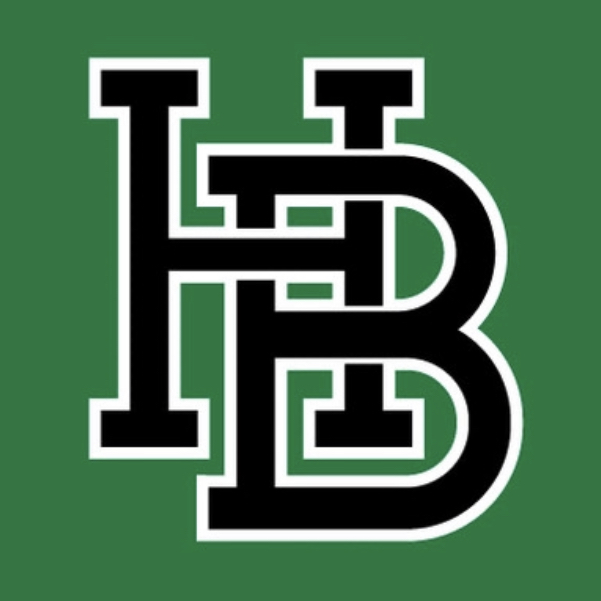 2021 Hempstead Baseball Schedule               Superintendent: Angela Gutsch					District Game *Athletic Director: Bobby Spain					Senior Night **Principal: Eric MullensHead Coach: Luke Calvert Asst. Coaches: Justin Herbert, Ryan CampbellDateOpponentTimeLocationTeamFeb. 12Navasota-Scrimmage4:30/6:30NavasotaJV/VFeb. 19Burton – Scrimmage5:00BurtonVFeb. 26Onalasaka4:00/6:00HempsteadJV/VMar. 2Danbury*4:30/7HempsteadJV/VMar. 4-6Burton TournamentTBABurtonVMar. 4-6Navasota JV Tournament TBANavasotaJVMar. 9Brazos*4:30/7BrazosJV/VMar. 11-13Thrall TournamentTBAThrallVMar. 16Van Vleck*4:30/7:00HempsteadJV/VMar. 19East Bernard*4:30/7:00East BernardJV/VMar. 23OpenMar. 26Hitchcock*4:30/7:00HitchcockJV/VMar. 29Boling*4:30/7HempsteadVApr. 1Danbury*7:00DanburyVApr. 6Brazos*7:00HempsteadVApr. 8 & 10District JV Tourn.TBATBAJVApr. 9Van Vleck*7:00Van VleckVApr. 13East Bernard*7:00HempsteadVApr. 16Tomball Christian6:00HempsteadVApr. 20Hitchcock**7:00HempsteadVApr. 23Boiling*7:00BolingV